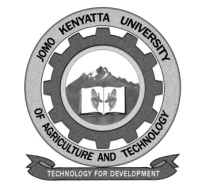 W1-2-60-1-6JOMO KENYATTA UNIVERSITY OF AGRICULTURE AND TECHNOLOGYUNIVERSITY EXAMINATIONS 2014/2015YEAR 3 SEMESTER II EXAMINATION FOR THE DEGREE OF BACHELOR OF SCIENCE IN FOOD SCIENCE AND NUTRITIONAFN 2302:  NUTRITION SURVEYS       DATE: APRIL 2015								  TIME: 2 HOURSInstructions:  Answer All Questions in Section A and Any Other Two Questions in Section BSECTION A (30 MARKS)Differentiate between precision and design effect in Nutrition surveys	(4marks)Distinguish between slow onset and rapid onset emergency situations giving examples.										(6marks)Outline any four sources of secondary information in a nutrition survey.												(4marks)Outline why current nutrition survey practice does not advocate for mixing anthropometry indicators alongside mortality, food security and infant and young child feeding indicators in the same survey as was the case.			(4marks)Part of training for nutrition survey enumerators requires that the enumerators are trained on appropriate use of anthropometric equipment. What would you consider as possible errors associated with length and height measurements	(5marks)In a survey, the expected prevalence of malnutrition is 20%, the required precision is 4% and error risk 5%. What sample size would you require if doing a cluster survey? (Assume design effect is unknown)						(7marks)SECTION B (40 MARKS)You have been awarded a consultancy by Concern Worldwide to lead a nutrition survey process in Marsabit County.  Describe the main activities you will focus on day one upon landing in Marsabit? At what point as the survey progresses, will you be required to hold a discussion with stakeholders. What will be the main content of your discussion with community and local authority leaders?			(20marks)Carefully study the table below and answer the questions that follow*Estimated population based on UNHCR dataAllocate the 30 clusters and cluster numbers using the information provided from Daira Village (show your work)		(17marks)What will be the total number of under 2 years children in Daira Village?								(3marks)Discuss the timing elements, ethical considerations and rationale for targeting children under 5 years in a nutrition survey?					(20marks)Wilaya Village/DairaTOT-POP*UNDER 5 POPCUMULATIVE POPCLUSTER ALLOCATION CLUSTER NUMBERDAKHLAOum dregaEl argoub A-in-ri-BeidaBir-N’ZazareBoudjour Gleibatt-el Fould J’reifia 61705853571054235224494646791111105410289769408908421111216531924168510959996841EL-AAION Hagounia Daoura Bou-CraaD’Cheira Amgala Guetta 65896597628362095346548111861187113111189629878027921510346114631242613412AOUSSERDTichla Lagovera Bir-Gendouz Mijeu Aghovenit Zoug62126285520151205094456211181131936922917821145301566216598175191843619258SMARA Farsia Haouza J’Deria Tifariti Bir Lahlou Mahbes Lunza 75547369726864805249559021601360132613081166945100638920617219442325224418253632636926758TOTAL 148,65426,75826,758